Светлана Николаевна Тюрина 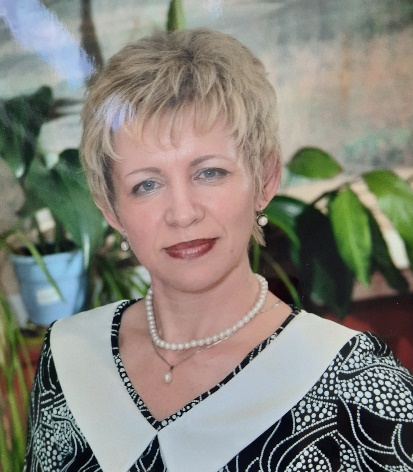 МоскваИзмайлово +7 916 506 50 60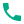  tiurinasvetlana@yandex.ru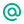 Учитель географии, истории и обществознания воспитатель в ГПД.Полная занятостьОжидаемая зарплата: договорнаяОпыт работы 35 летОпыт работы 35 летсентябрь 1986 – по июнь 2021 г.Учитель географии (5-11 классы),  есть опыт работы воспитателем в ГПД.истории и обществознания (5-7 классы)сентябрь 1986 – по июнь 2021 г.Ключевые компетенции: -    успешный педагогический опыт более 30 лет по программам     основного общего и среднего общего образования;опыт подготовки обучающих к участию в конкурсах и олимпиадах;успешный опыт разработки авторских методик подготовки учащихся;опыт организации внеурочной деятельности в форме факультативов, семинаров, беседы, викторин.Обязанности:преподавание курса географии (ФГОС) (5-11 классы) преподавание курса  истории и обществознания (ФГОС) 
(5-7 классы).классное руководство.подготовка к ЕГЭ, ОГЭ.Знание МЭШ.организация учебного процесса в соответствии с ФГОС основного общего образования и ФГОС среднего общего образования;организация внеурочных занятий;подготовка к участию в олимпиадах и конкурсах по географии обучающих с высокими показателями знаний;классное руководство;работа с родителями по вопросам успеваемости учащихся.сентябрь 1986 – по июнь 2021 г.Достижения:сентябрь 1986 – по июнь 2021 г.- высшая квалификационная категория (2020 г.)
- грамота Департамента образования города Москвы.
- ветеран труда (2007 г).
- почетная грамота ВОУО "За большую и плодотворную работу в системе столичного образования и высокий уровень педагогического труда" (2008 г.)
- эксперт по географии ОГЭ (2014-2018 г.)- диагностика МЦКО   -знание платформы МЭШ-член межрегиональной общественной организации учителей географии с 2013г.Образование:Образование:Высшее образование 1986 г.Ленинградский Государственный педагогический институт им. А.И. Герцена,Факультет: естественно-научный, Специальность: учитель географии и биологии Диплом о профессиональной переподготовке – история и обществознание: теория и методика преподавания в образовательной организации.                         Сертификаты,  курсы                         Сертификаты,  курсыЭксперт  географии  ГИА-9 (2014-2018 гг.)МИОО «Эффективное управление коммуникацией с родителями в структуре профессиональной деятельности педагога» (2017 г.)«Реализация метапредметного подхода в обучении в информационно-образовательной платформе  «Московская электронная школа» (2018 г.) Дипломы «Учитель цифрового века» 2012-2019 г. Высшая квалификационная категория (2020 г. подтверждение)Грамота Департамента образования города Москвы (2016 г). Ветеран труда (2007 г).Почетная грамота ВОУО "За большую и плодотворную работу в системе столичного образования и высокий уровень педагогического труда" (2008 г.)Обучение на образовательной платформе "МЭШ" (2018 г.)Ключевые навыки: преподавание  согласно современных методик образования;организация  внеурочной деятельности;подготовка  ОГЭ, ЕГЭ (география);подготовка обучающихся к олимпиадам, конкурсам;разработка  авторских методик;составление  учебной  документации;   -   персональная помощь ученику для усвоения школьной программы.. Личные качества:стремлюсь находить подход к каждому учащемуся с учетом психологических особенностей. За весь период преподавания конфликтных ситуаций с учащимися и их родителями не возникало;в обучающем процессе использую разные методы и способы преподавания, тем самым раскрывая интеллектуальные способности учащихся. внимательность и сосредоточенность. Личные качества:стремлюсь находить подход к каждому учащемуся с учетом психологических особенностей. За весь период преподавания конфликтных ситуаций с учащимися и их родителями не возникало;в обучающем процессе использую разные методы и способы преподавания, тем самым раскрывая интеллектуальные способности учащихся. внимательность и сосредоточенность.Дополнительные сведения:Дополнительные сведения:Любовь к детям,  ответственность, исполнительность, нацеленность на результат.Любовь к детям,  ответственность, исполнительность, нацеленность на результат.ГражданствоГражданствоРоссияРоссияСемьяСемьяCостою  в браке, сын.Cостою  в браке, сын.